Hà Nội, ngày 9 tháng 9 năm 2023Trong tháng 8 năm 2023, Tập đoàn Điện lực Việt Nam đã đáp ứng yêu cầu đảm bảo cung cấp điện điện phục vụ phát triển kinh tế - xã hội và sinh hoạt của nhân dân.Sản lượng điện sản xuất toàn hệ thống tháng 8/2023 đạt 25,6 tỷ kWh – tăng 7,2% so với cùng kỳ tháng 8/2022. Sản lượng ngày cao nhất trong tháng 8 đạt 889,6 triệu kWh (ngày 18/8), công suất cao nhất đạt 44.007 MW (ngày 17/8). Lũy kế 8 tháng, sản lượng toàn hệ thống đạt 186,3 tỷ kWh, tăng 2,7% so với cùng kỳ năm trước, trong đó tỷ lệ huy động một số loại hình nguồn điện như sau: + Thủy điện: 48,45 tỷ kWh, chiếm 26%. Do lưu lượng nước về các hồ tăng cao nên thủy điện được khai thác tăng, đặc biệt là các hồ thủy điện đa mục tiêu.+ Nhiệt điện than: 88,08 tỷ kWh, chiếm 47,3%. Sau khi có chỉ đạo của Thủ tướng Chính phủ và Bộ Công Thương, TKV và Tổng Công ty Đông Bắc đã thực hiện giao khối lượng than tăng thêm so với hợp đồng, đảm bảo cho các nhà máy nhiệt điện than được sản xuất với sản lượng điện cao hơn và dự trữ tồn kho cũng tăng thêm. Đến nay, các NMĐ than đã đủ than để vận hành.+ Tua bin khí: 19,26 tỷ kWh, chiếm 10,3%. Lượng khí cấp cho phát điện vẫn còn thấp hơn kế hoạch do ngừng cấp khí PM3-CAA từ ngày 17/8 - 27/8 để bảo dưỡng sửa chữa định kỳ.+ Nhiệt điện dầu: 1,23 tỷ kWh, chiếm 0,7%. Các nhà máy điện cơ bản đáp ứng yêu cầu huy động.+ Năng lượng tái tạo: 26,35 tỷ kWh, chiếm 14,1% (trong đó điện mặt trời đạt 18,33 tỷ kWh, điện gió đạt 7,38 tỷ kWh).+ Điện nhập khẩu: 2,62 tỷ kWh, chiếm 1,4%.Trong 8 tháng đầu năm 2023, điện sản xuất của EVN và các Tổng Công ty Phát điện (kể cả các công ty cổ phần) đạt 77,98 tỷ kWh, chiếm 41,86% sản lượng điện sản xuất của toàn hệ thống.Về đầu tư xây dựng: Trong 8 tháng đầu năm 2023, EVN và các đơn vị đã khởi công 41 công trình và hoàn thành đóng điện, đưa vào vận hành 54 công trình lưới điện từ 110 kV đến 500 kV (bao gồm: 01 công trình 500 kV, 08 công trình 220kV và 45 công trình 110 kV), trong đó có một số dự án quan trọng như: nâng công suất trạm biến áp 500kV Quảng Ninh, đường dây 220kV Nậm Mô - Tương Dương, trạm cắt 220kV Bờ Y, nâng công suất trạm biến áp 220kV Nhà máy Thủy điện Trị An, nâng khả năng tải đường dây 220kV Hà Đông - Thường Tín, trạm biến áp 220kV Bắc Quang và các đường dây 220kV-110kV đấu nối, lắp đặt các bộ tụ để nâng cao chất lượng điện áp miền Bắc...Về tình hình thực hiện thủ tục các dự án năng lượng tái tạo (NLTT) chuyển tiếp:Đến thời điểm cuối tháng 8 đã có 79/85 dự án năng lượng tái tạo chuyển tiếp với tổng công suất 4.449,86 MW đã gửi hồ sơ cho Công ty Mua bán điện để đàm phán giá điện, hợp đồng mua bán điện; trong đó có 67 dự án (tổng công suất 3.849,41 MW) đã đề nghị giá tạm bằng 50% giá trần của khung giá (theo Quyết định số 21/QĐ-BCT ngày 07/01/2023 của Bộ Công Thương). EVN và chủ đầu tư đã hoàn thành đàm phán giá và ký tắt hợp đồng PPA với 61/67 dự án; Bộ Công Thương đã phê duyệt giá tạm cho 58 dự án với tổng công suất 3.181,41MW; có 20 nhà máy/phần nhà máy với tổng công suất 1.171,72 MW đã hoàn thành thủ tục COD, được phát điện thương mại lên lưới. Trong đó có 23 dự án đã được cơ quan quản lý Nhà nước có thẩm quyền nghiệm thu công trình/một phần công trình; 29 dự án đã được cấp giấy phép hoạt động điện lực toàn nhà máy/một phần nhà máy; 39 dự án đã có quyết định gia hạn chủ trương đầu tư. Hiện vẫn còn 6 dự án với tổng công suất 284,70 MW chưa gửi hồ sơ đàm phán. Sản lượng điện phát lũy kế của các dự án năng lượng tái tạo chuyển tiếp tính từ thời điểm được công nhận COD đến ngày 25/8/2023 đạt khoảng 357 triệu kWh.Một số mục tiêu, nhiệm vụ công tác của EVN trong tháng 9 năm 2023Theo nhận định xu thế thời tiết của Trung tâm Dự báo khí tượng thủy văn Quốc gia, trong tháng 9/2023, nhiệt độ trung bình trên cả nước phổ biến cao hơn từ 0,5-1,00C so với cùng kỳ trung bình nhiều năm; nắng nóng ở miền Trung vẫn tiếp tục xuất hiện (mặc dù sẽ giảm về cường độ so với tháng 8/2023).Tháng 9/2023, sản lượng tiêu thụ điện bình quân ngày toàn hệ thống dự kiến ở mức 786,8 triệu kWh/ngày, tăng 7% so với cùng kỳ năm 2022. Tình hình cung cấp điện trong tháng 9 dự kiến vẫn tiếp tục được đảm bảo.Mục tiêu vận hành hệ thống: Đảm bảo vận hành ổn định, an toàn, tin cậy hệ thống điện. Khu vực miền Bắc đã vào thời kỳ mùa lũ muộn nên tùy theo tình hình thủy văn từng hồ thủy điện để có chiến lược khai thác linh hoạt, đảm bảo mục tiêu tích nước các hồ thủy điện vào cuối năm, chuẩn bị cho cung ứng điện mùa khô năm 2024. Tiếp tục huy động cao tất cả các nhà máy nhiệt điện than, tuabin khí đảm bảo duy trì ổn định hệ thống, đáp ứng nhu cầu phụ tải. Dự phòng nhiệt điện dầu để sẵn sàng huy động trong trường hợp cần thiết.Về công tác đầu tư xây dựng nguồn điện: Tập trung cho công tác phòng chống bão lũ tại các công trường, đồng thời tiếp tục đẩy nhanh tiến độ thi công dự án nguồn điện: Nhiệt điện Quảng Trạch 1; Thủy điện Ialy mở rộng, Hòa Bình mở rộng, Ialy mở rộng, Trị An mở rộng; Thủy điện tích năng Bắc Ái. Về lưới điện: Tiếp tục chỉ đạo và đôn đốc tiến độ chuẩn bị đầu tư, tiến độ thi công các công trình lưới điện trọng điểm như: các dự án thuộc tuyến đường dây 500kV Quảng Trạch (Quảng Bình) - Phố Nối (Hưng Yên); đường dây 500kV Sông Hậu - Đức Hoà; đường dây 220kV Nhiệt điện Nghi Sơn - rẽ Nông Cống - Quỳnh Lưu; các trạm biến áp 500kV Vĩnh Yên, 220kV Bá Thiện; hoàn thành lựa chọn Tư vấn khảo sát và lập báo cáo khả thi (FS) dự án Cấp điện từ lưới điện quốc gia cho huyện Côn Đảo...Trong tháng 9/2023, dự báo có khả năng xuất hiện từ 2 - 3 cơn bão và áp thấp nhiệt đới trên khu vực Biển Đông có thể ảnh hưởng đến khu vực Bắc Bộ, Bắc Trung Bộ. EVN tiếp tục chỉ đạo các Công ty/Nhà máy thủy điện vận hành hồ đập theo đúng chỉ đạo điều hành của BCĐ Quốc gia về Phòng, chống thiên tai và BCĐ của các tỉnh/ thành phố. Các Tổng Công ty/Công ty Điện lực chuẩn bị đầy đủ nhân lực, phương tiện, tăng cường ứng trực 24/24h; chủ động ứng phó với thiên tai mùa mưa bão, đảm bảo an toàn cho người, thiết bị, các công trình điện và đảm bảo an toàn hồ đập, các nhà máy thuỷ điện, vùng hạ du hồ chứa. Để chuẩn bị cung cấp điện cho mùa khô 2024, với mục tiêu hạn chế thấp nhất những khó khăn trong vận hành hệ thống điện, EVN rất mong tiếp tục nhận được sự chia sẻ và tích cực phối hợp của người dân, các cơ quan công sở, doanh nghiệp sản xuất trong việc sử dụng điện an toàn, tiết kiệm vào các giờ cao điểm trưa (từ 11h30 đến 14h30), cao điểm tối (từ 20h00 đến 22h00); đồng thời chú ý sử dụng hợp lý điều hoà nhiệt độ (đặt ở mức 26 -27 độ trở lên, sử dụng kết hợp với quạt) và không nên sử dụng đồng thời nhiều thiết bị điện có công suất lớn…THÔNG TIN LIÊN HỆ:Ban Truyền thông - Tập đoàn Điện lực Việt Nam;Địa chỉ: Số 11 phố Cửa Bắc, phường Trúc Bạch, quận Ba Đình - Hà Nội;Email: bantt@evn.com.vn 	Điện thoại: 024.66946405/66946413; 	Website: www.evn.com.vn, www.tietkiemnangluong.vnFanpage: www.facebook.com/evndienlucvietnamYoutube: https://www.youtube.com/c/ĐIỆNLỰCVIỆTNAM_EVNnews Kênh Tiktok: https://www.tiktok.com/@dienlucvn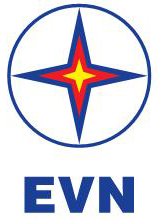 TẬP ĐOÀN ĐIỆN LỰC VIỆT NAMTHÔNG CÁO BÁO CHÍTÌNH HÌNH HOẠT ĐỘNG THÁNG 8 VÀMỤC TIÊU, NHIỆM VỤ CÔNG TÁC THÁNG 9/2023